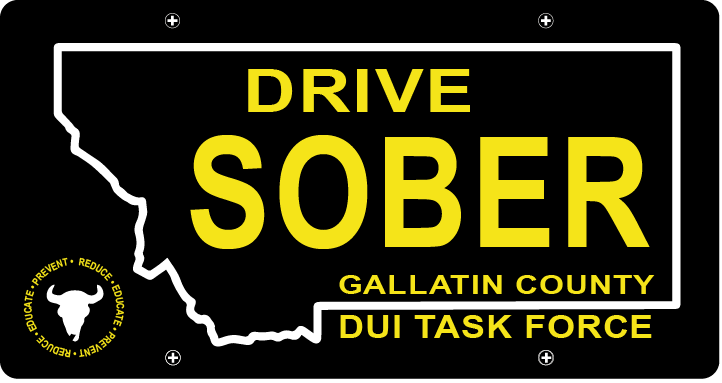 Gallatin County DUI Task ForceMeetingJanuary 20, 2021Join Google Meethttps://meet.google.com/rhn-xnae-gxqCoordinator, Leah MobleyVirtual IntroductionsNew Members (WELCOME!)Veteran MembersUpdate – Leah Mobley, CoordinatorThink TwiceNew Membership recruiting, numbers from the Commissioner’s OfficeDUI related legislation (HB 115)National DUI study mentioned BozemanElecting a new Executive Board (11 is quorum)2021 VisionTaking Ideas for new ways to reach the community with our message of preventing DUIEvents we should expect to be a part of this year.Potential reconstruction of bylaws. Questions:For new or veteran members.   _________.